Cestovní kancelář TEP TOUR Masarykova třída 562/18, 415 01 Teplice Tel: 417533890,  mobil 602 392979  kveta@teptour.czCHODSKO 2021 – DÍLY  - HOTEL SÁDEK  Pobytově poznávací zájezd  - nabídka pro skupiny od 34 osob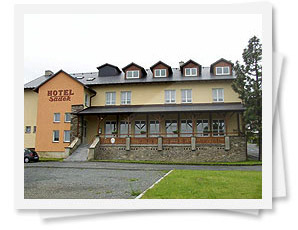 Rodinný hotel Sádek se nachází uprostřed malebné vesničky Díly v samém srdci horního Chodska. Obec Díly leží na území přírodního parku Český les, celá oblast je známá pro svou nádhernou okolní přírodu, která láká návštěvníky k četným výletům a procházkám.Hotel má výtahUbytování:  2- 3lůžk. pokoje vybavené vlastním soc. zařízením, TV, Wifi .. Na pokojích jsou malé ručníky/os. , osušky si klient bere vlastní.Stravování: polopenze nebo plná penze –  snídaně-švédský stůl, oběd a večeře servírované, jednotné menu o 2 chodech. Nápoje nejsou zahrnuty v ceně pobytu.Služby a vybavení hotelu: restaurace s celodenním provozem Formanka, salonek, bar, letní terasa.Welness centrum (individuálně za příplatek lze si objednat perličkové koupele, lamfodrenáž, masáže, solárium)Pobytový zájezd zahrnuje:  autobusovou dopravu, 6 x plná penze.Pobytově poznávací  zájezd zahrnuje: autobusovou dopravu, 6 x ubytování se snídaní, 4 x plná penze + 2 x polopenze (při celodenním výletu) , program včetně 2 celodenních BUS výletů  ( Domažlice a krajem J.Koziny“ , Český les a Tachov)bez vstupů  , průvodce CK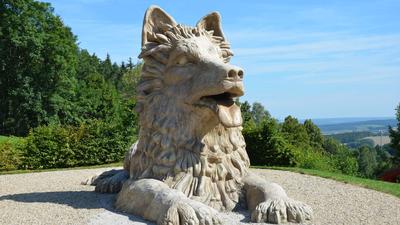 Cena nezahrnuje: místní poplatek 60, Kč/pobyt hradí se na místě pobytu, Příplatek za 1-lůž.pokoj + 600,- Kč  Program zájezdu: 1.den Ranní odjezd z Teplic, Mostu , zahájení pobytu obědem, individuální volno. Odpoledne procházka s průvodcem – seznámení s obcí Díly.2.den snídaně, dopoledne individuální volno, po obědě možnost pěší procházky do městečka Postřekov (3 km) – návštěva Muzea chodských krojů- vstupné dobrovolné -(zpáteční cesta naším Busem). 3. den po snídani  BUS výlet – Krajem Jana Koziny . Návštěva Domažlic – prohlídka města  a Chodského hradu,kde je nyní umístěno Muzeum Chodska. Odjezd na vrch Hrádek, odkud je  hezký výhled do kraje a  kde se můžete občerstvit v Chodské chalupě. Při zpáteční cestě zastavení v Klenčí pod Čerchovem návštěva Domu přírody Českého lesa ……    Návrat na hotel v odpoledních hodinách.4.  den individuální volno, možnost individuálního výletu do Horšovského Týnu.5.den po snídani BUS výlet Český les a Tachov – komentovaná prohlídka zámku Tachov, individuální volno , možnost oběda , procházka Knížecí alejí k Jízdárně  s komentovanou prohlídkou. Návrat na hotel6.den   po obědě BUS výlet  na vrch Čerchov s rozhlednou – procházka včetně výkladu o historii a současnosti nebo zámek Poběžovice (upřesnění na místě)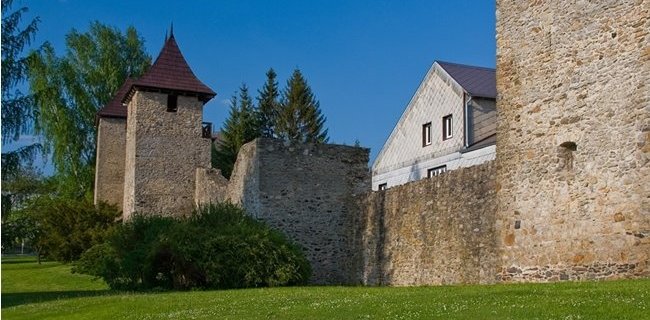 7.den po snídani v 9  hod. odjezd z hotelu .Termín zájezduPobyt s programem/os.Pobyt bez programu /plná penzePobyt bez programu /polopenze25.07. – 31.07. 2021   6 350,- Kč         6 100,- Kč   5 350,- Kč01.08. – 07.08.2021   6 350,- Kč         6 100,- Kč   5 350,- Kč29.08. – 04.09.2021   6 350,- Kč         6 100,- Kč   5 350,- Kč